Differentiate the following.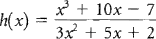 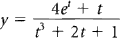 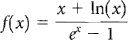 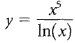 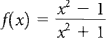 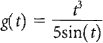 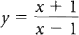 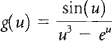 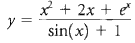 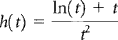 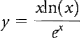 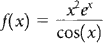 Find the second derivative of 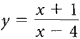 What is the slope of the tangent line to 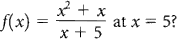 Differentiate the following.y = csc(x)y = cot(x)f(x) = xtan(x)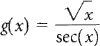 